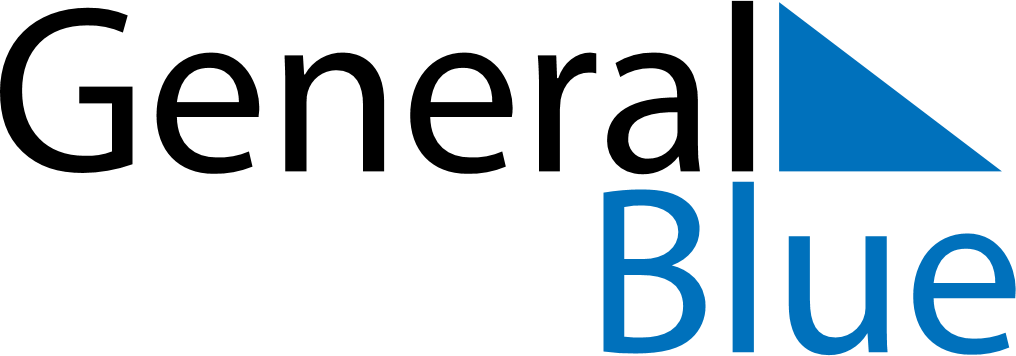 June 2026June 2026June 2026June 2026AustriaAustriaAustriaSundayMondayTuesdayWednesdayThursdayFridayFridaySaturday1234556Corpus Christi789101112121314151617181919202122232425262627282930